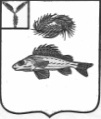 АДМИНИСТРАЦИЯ НОВОКРАСНЯНСКОГО МУНИЦИПАЛЬНОГО ОБРАЗОВАНИЯ
ЕРШОВСКОГО РАЙОНА САРАТОВСКОЙ ОБЛАСТИПОСТАНОВЛЕНИЕот 30.01.2020г.                                                                                                   	№ 3Об аннулировании адреса   объектов адресации  В соответствии с Федеральным законом от 06.10.2003 г. № 131-ФЗ « Об общих принципах организации местного самоуправления в Российской  Федерации», Федеральным законом от 28.12.2013 г. № 443—ФЗ « О  Федеральной информационной адресной системе и внесении их изменений в  Федеральный закон « Об общих принципах организации местного самоуправления в Российской Федерации»,  Постановлением  Правительства Российской Федерации от 19.11.2014 г. № 1221 «Об утверждении правил  присвоения, изменения, аннулирования адресов», руководствуясь  Уставом Новокраснянского муниципального образования  Ершовского муниципального района Саратовской области, администрация Новокраснянского муниципального образования  ПОСТАНОВЛЯЕТ: В связи с ошибочно занесенными данными в ГАР ФИАС:Аннулировать  адреса объектов адресации Новокраснянского сельского поселения, согласно приложения № 1.Настоящее постановление вступает в силу с момента подписания.Глава Новокраснянского   МО                                            Е.Ю. КузнецоваПриложение №1                                                                                                                                                                                                                                                                                      к постановлению администрацииНовокраснянского МО от  30.01.2020 г. № 3№п/пУникальный номер адреса объектов адресации в ГАРКадастровыйномерАдрес объекта1.a8f9a33a-f2e9-4cd4-a3f1-bfea435c737f            64:13:280102:15Российская Федерация, Саратовская обл., Ершовский м.р-н, с.п. Новокраснянское, Новая Краснянка с., Молодежная ул., з/у 31/1